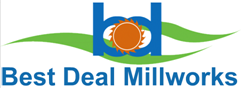 Custom Door Installation InstructionsMake sure floor and buck openings are level and plumbStand door unit into openingPlumb the jambsLevel the thresholdShim between head jamb and buck to correct marginsShim behind each hinge (between jamb and buck)Install (2) 3” #8 wood screws into each hings making sure screws penetrate wood buckDoor margins can be adjusted with shims and screwsDrill (3) ¼” holes in head and sill to accept head and foot boltInstall head and foot bolt strike platesAdjust sill.Finishing InstructionsFinish sand with 180 grit sandpaperWipe down door with mineral spiritsApply coat of sanding sealer, allow to dryApply stain and allow to dry.Lightly buff with 000 steel woolApply 1st coat of marine grade sealer and allow to dryLightly buff with 000 steel woolApply 2nd  coat of marine grade sealer and allow to dryFor high sun exposure areas: Apply a 3rd coat of marine grade sealer  Doors (and frames) must be sealed on all sidesDoors should be inspected yearly and resealed as necessary to maintain weather barrier15178 Florida Blvd
Baton Rouge LA 70819orders@bestdealmillworks.com
(225) 273-2000